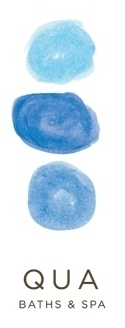 QUA BATHS & SPA AT CAESARS PALACE – FACT SHEETOVERVIEW	Qua Baths & Spa at Caesars Palace Las Vegas is a tranquil, 50,000-square-foot oasis inspired by ancient Roman traditions of relaxation. Italian for “here,” Qua taps into the natural healing powers of water.	Qua offers a full range of spa services, from traditional massage, to a 24-karat gold facial, to a treatment that incorporates Native American healing traditions.	Opened in November 2006, design elements include an overhead waterfall accent that graces the guest entrance and a steady flow of cascading waterfalls throughout. Bathed in soft light and smooth textures, Qua makes for the perfect place to renew and restore one’s body and mind.  WEBSITE/RESERVATIONS	www.caesars.com/caesars-palace/things-to-do/qua  LOCATION	Qua Baths & Spa is located on the second level of the   in .HOURS	The spa is open daily from 9 a.m. to 6 p.m. (hours may vary based on seasonality). AMENITIES	In addition to the Roman Baths, Arctic Ice Room and Laconium Room, Qua features 48 treatment studios including five facial rooms, three private couple's studios, two wet rooms with Vichy showers, a cedar wood sauna, herbal steam room, whirlpool, tea lounge, 5,500-square-foot and state-of-the-art fitness center.DESIGNERS	Hirsch Bedner Associates of Santa Monica, California	Allard & Conversano of Oakland, CaliforniaROMAN BATHS	A traditional bathing ritual revered by Roman society, Qua’s signature Roman Baths offer peaceful gathering spaces in private men’s and women’s areas. Featuring three pools of distinct temperatures, mineral-enriched waters help to restore natural elements of the skin while hot and cold-water therapy work to improve circulation, remove toxins and reenergize the body. The Tepidarium pool, with warm mineral-enriched waters, helps to restore natural elements of skin; the Caldarium pool features hot mineral-enriched waters to release tension and soothe muscles; the Frigidarium pool offers icy, mineral waters help to invigorate and detoxify. It is recommended for guests to start in the Tepidarium and alternate between the Caldarium and the Frigidarium.ARCTIC ICE ROOM	Cooled to 55 degrees, Qua’s Arctic Ice Room features snowflakes that cascade from the ceiling and an ice fountain that dispenses shaved ice chips to revitalize and remedy sore, tired muscles. Aqua blue glass pebbles and iridescent Sicis mosaic tiles offset by fiber optic lighting create the backdrop of Qua’s soothing cold treatment room.LACONIUM ROOM	In the only co-ed space at Qua, Laconium uses dry heat to warm your body from the inside out, helping to increase circulation between treatments. Featuring heated ceramic benches and incorporating light and sound, the Laconium Room serves to purify and detoxify the body.SIGNATURE			Exclusive Treatments:TREATMENTS	Cleopatra Golden Goddess Facial (80 minutes) – Created in honor of Caesars Palace’s 50th anniversary in 2016, the Cleopatra Golden Goddess Facial at Qua Baths & Spa is 80 minutes of luxurious relaxation and rejuvenation. The facial includes exfoliation with Natura Bisse luxury skincare products, followed by 24K gold masks by Knesko on the face, eyes, lips, neck, décolleté and hands for anti-aging and anti-inflammatory benefits. The treatment also includes a warm paraffin foot wrap.	CBD Wellness Ritual Massage (50 minutes) – The calming, soothing effects of CBD work in unison with massage techniques designed to quiet the mind and relax the body. Perfect for anyone seeking a blissful escape. This Treatment will elevate your mind, relax the nervous system, and help provide relief from aches, pains, sore muscles, arthritis, sprains, strains, and inflammation.Qua Signature Hourglass Treatment (60 minutes, 120 minutes or 180 minutes) – Indulge in a completely customized spa experience at Qua Baths & Spa with a combination of services including facials, massages, body treatments and healing arts – available for one, two or three hours.Qua Signature Mojave Rain Massage with Warm Paraffin Foot Treatment (80 minutes) – Revitalize the senses and deepen awareness with this unique treatment incorporating Native American healing traditions using sacred plants and oils. Relax as a sacred space is set with a sage smudging. Then, unwind as detoxifying and balancing essential oils are cascaded along the back and feet. Soothe away any remaining tension with a harmonizing massage and balancing energy work. Finally, welcome positive energy and send intentions onward with sweetgrass.Men’s Treatment:Gentlemen’s Poker Facial – Reduce the telltale signs of aging with this 50-minute gentlemen's facial. Vitamin C and Vitamin A help aid in repairing cell damage, and skin will show an immediate improvement in tone and firmness as well. Guests will look and feel revitalized after Qua Baths and Spa’s skilled artisans smooth away stress and fine lines, leaving guests relaxed and ready to put their best face forward.AWARDS &	Qua has been named among the nation’s best spas with the followingRECOGNITION	recognition:Desert Companion’s “Best of the City” – Best Luxury Spa in 2017Las Vegas Review-Journal’s “Best of Las Vegas” awards for several years – Best Spa, Best Facials and Best Fitness Center Spas of America – Top 100 Spas of 2016USA TODAY’S 10Best – Top 10 Best Hotel Spas in 2016TripAdvisor Certificate of Excellence – 2015Condé Nast Traveler – Top 50 U.S. Resort SpasThe Southern Nevada Hotel Concierge Association – Best Spa in 2014SpaFinder – Best Casino Spa and Best Interior Design in 2013Robb Report – “Best of the Best”CELEBRITY 	Celebrities including Diddy, Celine Dion, Bette Midler, Justin Timberlake,SIGHTINGS	Eva Longoria, Mario Lopez, Ryan Gosling and Selma Blair are among the many VIP guests who have enjoyed the luxury services offered at Qua.